                                   Brought to you by friends of Harper’s Hugs.     Brought to you by friends of Harpers Hugs.    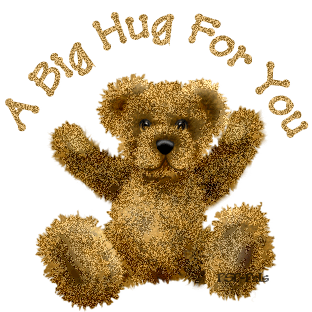       To learn more about Harper’s story,            To learn more about Harper’s story,join us on our Facebook page Harper’s Hugs     join us on our Facebook page Harper’s Hugs     @HarperRoddenhuglikeyoumeanit                  @HarperRoddenhuglikeyoumeanit       or www.harpershugs.com                                or www.harpershugs.com“Let us know you received a Harper Hug!”       “Let us know you received a Harper Hug!”Brought to you by friends of Harper’s Hugs.     Brought to you by friends of Harper’s Hugs.    To learn more about Harper’s story,              To learn more about Harper’s story,join us on our Facebook page Harper’s Hugs     join us on our Facebook page Harper’s Hugs     @HarperRoddenhuglikeyoumeanit                  @HarperRoddenhuglikeyoumeanit        or www.harpershugs.com                               or www.harpershugs.com“Let us know you received a Harper Hug!”       “Let us know you received a Harper Hug!”